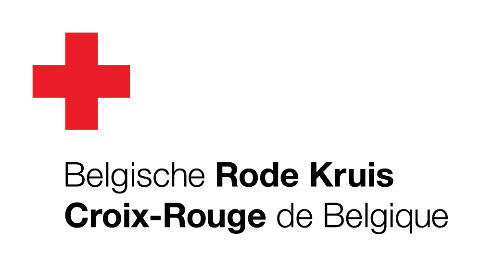 P R O C U R A T I O N / VOLMACHTJe soussigné·e / Ik ondergetekende        ……………………………………………………………Donne procuration à / Geef volmacht aan        ……………………………………………………………Pour me représenter et prendre part aux votes à l’assembléeOm mij te vertegenwoordigen en deel te nemen aan de stemming op de vergadering du / van: ….. 2020Fait à (Opgemaakt te): …………………………….Le (Op): …………………………… Signature (Handtekening): ……………………………….ASSEMBLEE DE SECTION LOCALEVERGADERING VAN DE PLAASTELIJKE AFDELINGDe (van): ……… Séance du (vergadering van): …….. 2020